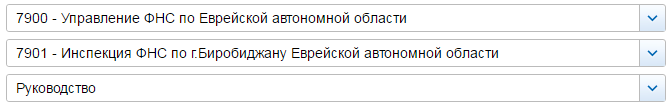 СВЕДЕНИЯ О ДОХОДАХ, ОБ ИМУЩЕСТВЕ И ОБЯЗАТЕЛЬСТВАХ ИМУЩЕСТВЕННОГО ХАРАКТЕРА ГОСУДАРСТВЕННЫХ ГРАЖДАНСКИХ СЛУЖАЩИХ ФНС РОССИИ, А ТАКЖЕ СВЕДЕНИЯ О ДОХОДАХ, ОБ ИМУЩЕСТВЕ И ОБЯЗАТЕЛЬСТВАХ ИМУЩЕСТВЕННОГО ХАРАКТЕРА ИХ СУПРУГОВ И НЕСОВЕРШЕННОЛЕТНИХ ДЕТЕЙ ЗА ПЕРИОД С 1 ЯНВАРЯ 2017© 2005-2018 ФНС России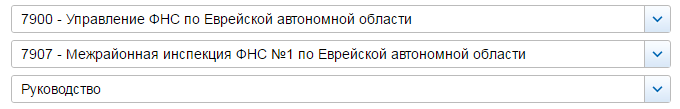 СВЕДЕНИЯ О ДОХОДАХ, ОБ ИМУЩЕСТВЕ И ОБЯЗАТЕЛЬСТВАХ ИМУЩЕСТВЕННОГО ХАРАКТЕРА ГОСУДАРСТВЕННЫХ ГРАЖДАНСКИХ СЛУЖАЩИХ ФНС РОССИИ, А ТАКЖЕ СВЕДЕНИЯ О ДОХОДАХ, ОБ ИМУЩЕСТВЕ И ОБЯЗАТЕЛЬСТВАХ ИМУЩЕСТВЕННОГО ХАРАКТЕРА ИХ СУПРУГОВ И НЕСОВЕРШЕННОЛЕТНИХ ДЕТЕЙ ЗА ПЕРИОД С 1 ЯНВАРЯ 2017№ п/пФамилия и инициалы лица, чьи сведения размещаютсяДолжностьОбъекты недвижимости, находящиеся в собственностиОбъекты недвижимости, находящиеся в собственностиОбъекты недвижимости, находящиеся в собственностиОбъекты недвижимости, находящиеся в собственностиОбъекты недвижимости, находящиеся в пользованииОбъекты недвижимости, находящиеся в пользованииОбъекты недвижимости, находящиеся в пользованииТранспортные средстваТранспортные средстваДекларированный годовой доход (руб.)Сведения об источниках получения средствСведения об источниках получения средств№ п/пФамилия и инициалы лица, чьи сведения размещаютсяДолжностьвид объектавид собственностиплощадь (кв.м)страна расположениявид объектаплощадь (кв.м)страна расположениявидмаркаДекларированный годовой доход (руб.)вид приобретенного имуществаисточники1Сметанникова Елена МихайловнаНачальникжилой домОбщая долевая - 1/2 доли152.4РФжилой дом25.8РФавтомобиль легковойТОЙОТА, модель: королла спасио1259248.13земельный участокОбщая долевая - 1/2 доли1500РФавтомобиль легковойТОЙОТА, модель: приуссупругжилой домИндивидуальная25.8РФземельный участок636РФавтомобиль грузовойМазда, модель: Титан216149.45жилой домОбщая долевая - 1/2 доли152.4РФземельный участокОбщая долевая - 1/2 доли1500РФ2Еремина Ольга ВладимировнаЗаместитель начальникаквартираОбщая совместная58.6РФземельный участок33.1РФ1279314.03гаражОбщая совместная33.1РФсупругквартираОбщая совместная58.6РФземельный участок33.1РФавтомобиль легковойKIA Sportage146642.45квартираИндивидуальная58РФгаражОбщая совместная33.1РФ3Симакова Зоя ВладимировнаЗаместитель начальникажилой домОбщая долевая - 1/5 доли138.3РФавтомобиль легковойНисса, модель: Тиида Латио1188231.14квартираИндивидуальная30.2РФквартираОбщая долевая - 1/4 доли43.8РФземельный участокОбщая совместная1265РФземельный участокОбщая долевая - 1/5 доли1000РФнесовершеннолетний ребёнокжилой домОбщая долевая - 1/5 доли138.3РФ0земельный участокОбщая долевая - 1/5 доли1000РФнесовершеннолетний ребёнокжилой домОбщая долевая - 1/5 доли138.3РФ0земельный участокОбщая долевая - 1/5 доли1000РФсупругжилой домОбщая долевая - 1/5 доли138.3РФ836772.49квартираИндивидуальная59.4РФземельный участокОбщая совместная1265РФземельный участокОбщая долевая - 1/5 доли1000РФнесовершеннолетний ребёнокжилой домОбщая долевая - 1/5 доли138.3РФ0земельный участокОбщая долевая - 1/5 доли1000РФ№ п/пФамилия и инициалы лица, чьи сведения размещаютсяДолжностьОбъекты недвижимости, находящиеся в собственностиОбъекты недвижимости, находящиеся в собственностиОбъекты недвижимости, находящиеся в собственностиОбъекты недвижимости, находящиеся в собственностиОбъекты недвижимости, находящиеся в пользованииОбъекты недвижимости, находящиеся в пользованииОбъекты недвижимости, находящиеся в пользованииТранспортные средстваТранспортные средстваДекларированный годовой доход (руб.)Сведения об источниках получения средствСведения об источниках получения средств№ п/пФамилия и инициалы лица, чьи сведения размещаютсяДолжностьвид объектавид собственностиплощадь (кв.м)страна расположениявид объектаплощадь (кв.м)страна расположениявидмаркаДекларированный годовой доход (руб.)вид приобретенного имуществаисточники1Кислицына Елена ВитальевнаЗаместитель начальника инспекцииквартираОбщая совместная89.4РФземельный участок1020РФ545990.99гаражОбщая совместная19.6РФземельный участок19.6РФнесовершеннолетний ребёнокквартира89.4РФ0супругквартираОбщая совместная89.4РФземельный участок1020РФавтомобиль легковойТОЙОТА, модель: Cresta1547970.78гаражОбщая совместная19.6РФземельный участок19.6РФнесовершеннолетний ребёнокквартира89.4РФ02Кравец Людмила АлександровнаЗаместитель начальника инспекцииквартираИндивидуальная58.7РФавтомобиль легковойТойота, модель: Prius851459.3несовершеннолетний ребёнокквартира58.7РФ03Кулешов Сергей НиколаевичЗаместитель начальника инспекцииквартира49.7РФавтомобиль легковойNissan Murano1071396.35квартира44.9РФнесовершеннолетний ребёнокквартира44.9РФ0супругаквартира44.9РФ243447.5квартира44.4РФ